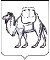 ТЕРРИТОРИАЛЬНАЯ ИЗБИРАТЕЛЬНАЯ КОМИССИЯГОРОДА КОПЕЙСКА(с полномочиями ИКМО, ОИК)РЕШЕНИЕот 01 июля 2021г.                                                                                  № 17/98-5В соответствии со статьей 53 Федерального закона от 12 июня 2002 года № 67-ФЗ «Об основных гарантиях избирательных прав и права на участие в референдуме граждан Российской Федерации», решением Территориальной избирательной комиссии города Копейска от 21.06.2021 № 14/70-5 «О назначении дополнительных выборов депутатов Собрания депутатов Копейского городского округа шестого созыва по одномандатному избирательному округу № 10» территориальная избирательная комиссия города Копейска (с полномочиями окружной избирательной комиссии, возложенными решением территориальной избирательной комиссии города Копейска от 24 июня 2021 года № 14/77-5) РЕШАЕТ:         1. Утвердить перечень помещений, пригодных для проведения агитационных публичных мероприятий в форме собраний, зарегистрированных кандидатов в депутаты на дополнительных выборах депутата Собрания депутатов Копейского городского округа шестого созыва по одномандатному избирательному округу № 10. (приложение 1).2.  Разместить на странице территориальной избирательной комиссии на сайте администрации Копейского городского округа в информационно-телекоммуникационной сети «Интернет». (https://akgo74.ru/).Председатель комиссии                                                                А.Н. АраслановСекретарь комиссии                                                                             В.Н.ЕвсеевПриложение N 1
к решению территориальной 
избирательной комиссии
города Копейска (с полномочиями ИКМО,ОИК) 
от 01 июля 2021г. N 17/98-5Перечень помещений, пригодных для проведения агитационных публичных мероприятий в форме собраний зарегистрированных кандидатов в депутаты на дополнительных выборах депутата Собрания депутатов Копейского городского округа шестого созыва по одномандатному избирательному округу № 10     О местах для проведения встреч с избирателями зарегистрированных кандидатов в депутаты на территории Копейского городского округа в форме собраний, при проведении дополнительных выборов депутата в Собрание депутатов Копейского городского округа шестого созыва по одномандатному избирательному округу №10.№ п/пНаименование организацииАдрес1.Обособленное подразделение «Дом культуры Угольщиков»Муниципального учреждения «Дом культуры им. С.М. Кирова»456618, Челябинская обл., г. Копейск,ул. Борьбы, д. 14, тел. 4-29-222.Муниципальное учреждение дополнительного образования «Станция юных техников»456618, Челябинская обл., г. Копейск,ул. Борьбы, д. 14а, тел. 7-55-02